УДК 332.3:658:63Особенности сравнительного анализа эффективности использования            земли на  предприятиях сельского хозяйства                                                               Бессараб Ирина, магистрантка Комратского                                                                           государственного университета,                                                                                irabessarab17@gmail.com                                                                    Научный руководитель Дудогло Т.Д., доктор                                                                      эконом. наук, конференциар Комратского                                                                        гос. университета,  dudoglo_tatiana@mail.ru           Хозяйственная деятельность предприятия представляет собой детальное изучение различных экономических показателей, которые могут охарактеризовать  все стороны его работы. Экономические показатели характеризуют состояние экономики, а также различных ее объектов и протекающих внутри нее процессов. Они представляют собой  наиболее доступных на сегодняшний день и - что еще более важно – эффективных инструментов, позволяющих определить состояние экономики определенной компании [1,c.3-5].Сравнение (сопоставление) – один из важных и наиболее распространенных методов изучения взаимосвязей в развитии общественных явлений. Он широко используют для выявления различий и сходства в развитии изучаемых явлений в разных социальных группах (социальные сравнения), странах мира (международные сравнения), частях территории страны (территориальные сравнения), на предприятиях различных ведомств (ведомственные сравнения); для вскрытия существенных взаимосвязей между признаками в развитии процесса, для характеристики степени выполнения планов развития предприятии и нового передового в развитии процесса. Необходимо помнить, что сравнение как метод изучения можно использовать только при сопоставимости статистических данных по изучаемым признакам, методам наблюдений и разработки.   Чтобы познать результативность производства предприятий во времени, необходимо сопоставить ее с предыдущими периодами или другими объектами. С помощью сравнения выявляются причины и следствия, устанавливаются тенденции и закономерности, взаимосвязи экономических явлений и процессов, их развитие и эффективность использования материальных, трудовых и финансовых ресурсов.При изучении и анализе производственной деятельности применяются сравнения с планом, предшествующим периодом, установленным нормативом, с другими однопрофильными и передовыми хозяйствами, со среднеотраслевыми и другими показателями.Сравнение показателей во времени, то есть отчетных текущего периода с показателями предшествующих периодов дает возможность оценивать темпы развития предприятий в динамике (предыдущего месяца, квартала, года и т.д.). На основе анализа прошлого и настоящего возможно сделать соответствующие выводы на будущее.Сравнительный анализ производственной деятельности отдельного предприятия позволяет установить его место среди других в районе, регионе и отрасли по уровню организации и развития производства, какое хозяйство добилось наилучших экономических показателей и какими путями их достигло [ 2.,c.27-30].Сравнение с передовым предприятием или лучшим внутрихозяйственным подразделением своего предприятия дает возможность выявить производственные резервы, которые могут быть реализованы с внедрением достижений науки и техники .Внутриотраслевое сравнение обеспечивает большие возможности для выявления резервов повышения эффективности производства, чем внутрихозяйственное, так как с помощью него изучается опыт не одного, а многих предприятий. В результате организационные, экономические, технические и технологические решения по рациональному использованию ресурсов могут быть направлены для достижения максимального эффекта. Безусловно, это способствует ускорению внедрения научно-технического прогресса в производство.Сравнительный анализ применяется не только в пределах предприятий и отраслей региона, но и в международном масштабе. Для этого они сопоставляются с предприятиями и фермами одной и той же отрасли зарубежных стран по многим показателям (техническим, экономическим, организации труда, качеству продукции, эффективности производства и т.д.).Непременным условием сравнения является сопоставимость показателей. Многие статистические показатели могут быть несравнимы в силу различий: их предметного содержания, календарных сроков, типа производства, форм собственности и хозяйствования, неодинаковой методологии планирования, учета и калькуляции себестоимости одинаковой продукции, к единицам измерения в различных отраслях, по формам реализации и цен продукции, специализации, изменению территориальных границ.Приведение данных к сопоставимому виду достигается путем отбора и соответствующей обработки показателей, пересчетом данных по одной и той же методике, приведением данных к одним единицам измерения, выделением из всей массы данных однородной совокупности, заменой абсолютных величин относительными, применением различного рода коэффициентов, интегрированных показателей, на математическое выражение которых не будут оказывать влияние факторы, не зависящие от предприятия: унифицированной первичной документации (бухгалтерской, нормативной) введением единого порядка учета затрат труда и средств в предприятиях и отраслях производства.          В ходе экономических расчетов оперируют данными о значениях тех или иных признаков, характеризующих каждую единицу исследуемой совокупности. Данные по отдельным единицам совокупности выражены обобщающими показателями, которые отражают количественную сторону изучаемых явлений.          Обобщающие показатели могут быть представлены абсолютными, относительными и средними величинами. Они широко используются в экономических расчетах. Полная характеристика изучаемых явлений может быть дана с помощью всех видов обобщающих показателей. Однако каждый вид показателей имеет вполне определенное значение и занимает различное место в процесс познания реальной действительности.           Рассмотрим на конкретных примерах особенности сравнительного анализа эффективности использования земли на сельскохозяйственных  предприятиях. В качестве объектов исследования выбраны SRL «Daalar Duzu» и SRL «Agrosolidax» Чадыр-Лунгского района, расположенных в непосредственной близости друг от друга. Анализ выполним по данным производства и реализации трех ведущих культур – пшеницы, кукурузы и подсолнечника – занимающих более ¾ посевных площадей на предприятиях. Используем данные за последние 5 лет – 2016-2020 годы. В таблице 1 представлены данные по SRL «Daalar Duzu», а в таблице 2 – по SRL «Agrosolidax»Таблица 1. Показатели производства и реализации пшеницы, кукурузы и подсолнечника в SRL «Daalar Duzu» за 2016-2020 годыИсточник: данные бух. учета предприятияТаблица 2. Показатели производства и реализации пшеницы, кукурузы и подсолнечника в SRL «Agrosolidax» за 2016-2020 годыИсточник: данные бух. учета предприятия              Выполним расчеты по определению среднегодовых показателей прибыли от реализации  по каждому виду продукции и  в том числе в расчете на один центнер и один гектар, а также значения уровней рентабельности.  Результаты расчетов занесем в таблицу 3. Из таблицы видно, что в результате неблагоприятных погодно-климатических условий возделывания в 2019 и особенно в 2020 году при производстве и реализации кукурузы в SRL «Agrosolidax» были получены убытки. По этой же причине возделывание ведущей продовольственной культуры в среднем за 5 лет характеризуется низкой рентабельностью- всего 6,5%. Однако, высокая рентабельность реализации подсолнечника обеспечили на исследуемых предприятиях уровень рентабельности всех трех видов продукции в SRL «Daalar Duzu» 22,6%, а в SRL «Agrosolidax» - 37,1%, что вполне приемлемо для ведения простого воспроизводства.Таблица 3. Показатели эффективности реализованной продукции в SRL «Daalar Duzu» и SRL «Agrosolidax» в среднем за 2016-2020 годы.                                 Источник: выполнено по данным таблиц 1 и 2              Представим на графике показатели эффективности использования земли на исследуемых предприятиях при возделывании пшеницы, кукурузы и подсолнечника в среднем за 2016-2020 годы  (рис.1). Из графика видно, что при производстве подсолнечника выход прибыли с гектара посевов достиг в SRL «Daalar Duzu» 4406,7 лей, а в SRL «Agrosolidax» - 6161,6 лей или почти в 1,4 раза выше. Данное превышение позволило SRL «Agrosolidax» обеспечить получение прибыли с единицы площади всех трех культур почти в 1,2 раза выше, чем в соседнем хозяйстве.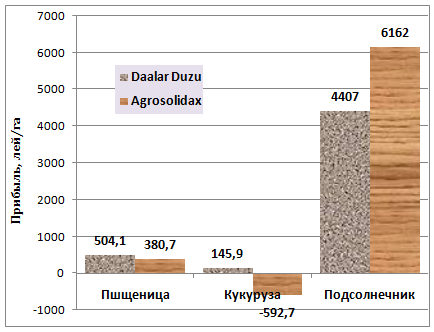   Рис.1. Показатели выхода прибыли с единицы площади при возделывании ведущих культур в SRL «Daalar Duzu» и SRL «Agrosolidax» в среднем за 2016-2020 годы           Источник: выполнено по данным таблицы 3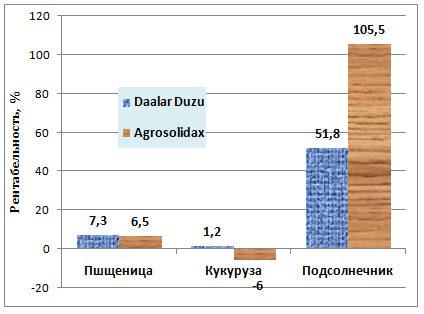 Рис.2. Показатели рентабельности реализации ведущих культур в SRL «Daalar Duzu» и SRL «Agrosolidax» в среднем за 2016-2020 годы           Источник: выполнено по данным таблицы 3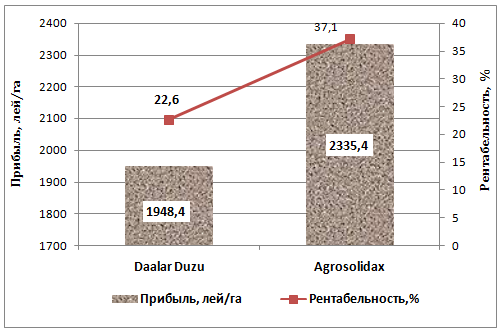 Рис.3. Показатели рентабельности реализации всех ведущих культур и выходаприбыли с единицы площади в SRL «Daalar Duzu» и SRL «Agrosolidax» в среднем за 2016-2020 годы           Источник: выполнено по данным таблицы 3         Сопоставим сводные показатели эффективности  по всем трем культурам вместе. Так, в SRL «Agrosolidax» как указано в таблице 3 в среднем за исследуемые 5 лет прибыль в расчете на гектар сводных площадей составила 2335,4 лей, а в соседнем предприятии – 1948,4 лей, уровень рентабельности реализованного зерна пшеницы, кукурузы и подсолнечника составил соответственно 37,1% и 22,6%.        Расчеты показывают, что в SRL «Agrosolidax» эффективность использования земли отмечается более высокими показателями, чем в соседнем хозяйстве:            абсолютное отклонение 387,0 лей/га (2335,4 – 1948,4);             относительные отклонения:                            + 19,9% (2335,4*100/1948,4 – 100);                             почти на 1/5 больше;                             почти в 1,2 раза выше (2335,4/1948,4).         Уровень рентабельности реализованной продукции превысил в SRL «Agrosolidax» по сравнению с SRL «Daalar Duzu»:             абсолютное отклонение 14,5 процентных пункта ( 37,1 – 22,6);             относительные отклонения:                            + 64,2 % (37,1*100/22,6 – 100);                             почти на 2/3 больше;                             более чем в 1,6 раза выше (37,1/22,6).         В заключении отметим, что вышеизложенное  подтверждает необходимость и доступность методики проведения сравнительного анализа эффективности использования земли в сельском хозяйстве. Приведенная методика окажется полезной как студентам учебных заведений, так и специалистам предприятий.Литература.Пармакли Д.М. Экономические показатели деятельности предприятий. Учебное пособие, Комр. Гос. унив-т, Н-и. центр «Прогресс»- -Комрат: Б.и.. 2019. (Tipogr-  centrigrafic) -236 р. Пармакли Д.М. Методология научных исследований в экономике. Учебное пособие.-         Cahul: Univ. de stat  «B.P.Hașdeu», 2011. – 257 р.  ГодРеализовано, тСебестоимость, тыс.лейДоход от реализации, тыс.лейПлощадь,  гаУрожайность,ц/гаВаловойсбор, тПшеницаПшеницаПшеницаПшеницаПшеницаПшеница201619392345410265235,92340,7201724224407514463442,52694,5201824115280556064638,32474,2201916265045400551224,11233,920209503268301950223,71189,7В среднем1869,640694366589,233,71986,6КукурузаКукурузаКукурузаКукурузаКукурузаКукуруза201611382522260235739,31403,0201712422359261033048,01584,0201823135008632731043,21339,2201930838245708630537,51143,8202016970544226122,4584,6В среднем15893767,83813,4312,638,71210,9ПодсолнечникПодсолнечникПодсолнечникПодсолнечникПодсолнечникПодсолнечник201613574171809554823,91309,7201715755978803058024,41415,2201810633970750755320,21117,1201911344505545266614,4959,0202012765833805153014,3757,9В среднем12814891,47427575,419,31111,8ГодРеализовано, тСебестоимость, тыс.лейДоход от реализации, тыс.лейПлощадь,  гаУрожайность,ц/гаВаловойсбор, тПшеницаПшеницаПшеницаПшеницаПшеницаПшеница201635035337725896434,13287,2201732935841711697937,83700,62018307474107691108234,13689,62019174258814173110123,72609,42020139770267311127010,91384,3В среднем2601,862996709,81079,227,22934,2КукурузаКукурузаКукурузаКукурузаКукурузаКукуруза201615333224341335433,31178,82017540943108721267,41428,9201812912546283926655,71481,6201913113789296616730,6511,02020967212441382,838,6В среднем954,22244,62109,8227,440,8927,8ПодсолнечникПодсолнечникПодсолнечникПодсолнечникПодсолнечникПодсолнечник201610142760782068626,61824,82017202957611526379425,22000,92018154955241075674317,31285,4201911084170670177416,01238,42020425296629896306,5409,5В среднем12254236,28705,8725,418,61351,8ПоказателиDaalar DuzuAgrosolidaxПшеницаПшеницаПшеницаПрибыль всего, тыс.лей297,0410,8Прибыль в расчете на (лей):1 ц15,915,81 га504,1380,7Рентабельность продукции, %7,36,5КукурузаКукурузаКукурузаПрибыль всего, тыс.лей45,6-134,8Прибыль в расчете на (лей):1 ц2,9-14,11 га145,9-592,7Рентабельность продукции, %1,2-6,0ПодсолнечникПодсолнечникПодсолнечникПрибыль всего, тыс.лей2535,64469,6Прибыль в расчете на (лей):1 ц197,9364,91 га4406,76161,6Рентабельность продукции, %51,8105,5В среднем по указанным культурамВ среднем по указанным культурамВ среднем по указанным культурамПрибыль всего, тыс.лей2878,24745,6Прибыль в расчете на (лей):1 га1948,42335,4Рентабельность продукции, %22,637,1